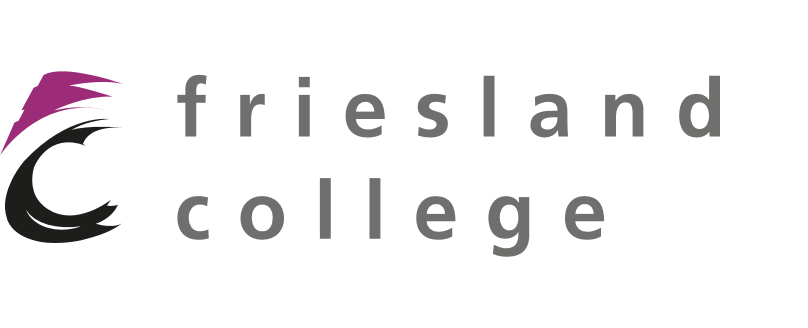 Handboek stage of project in het buitenland 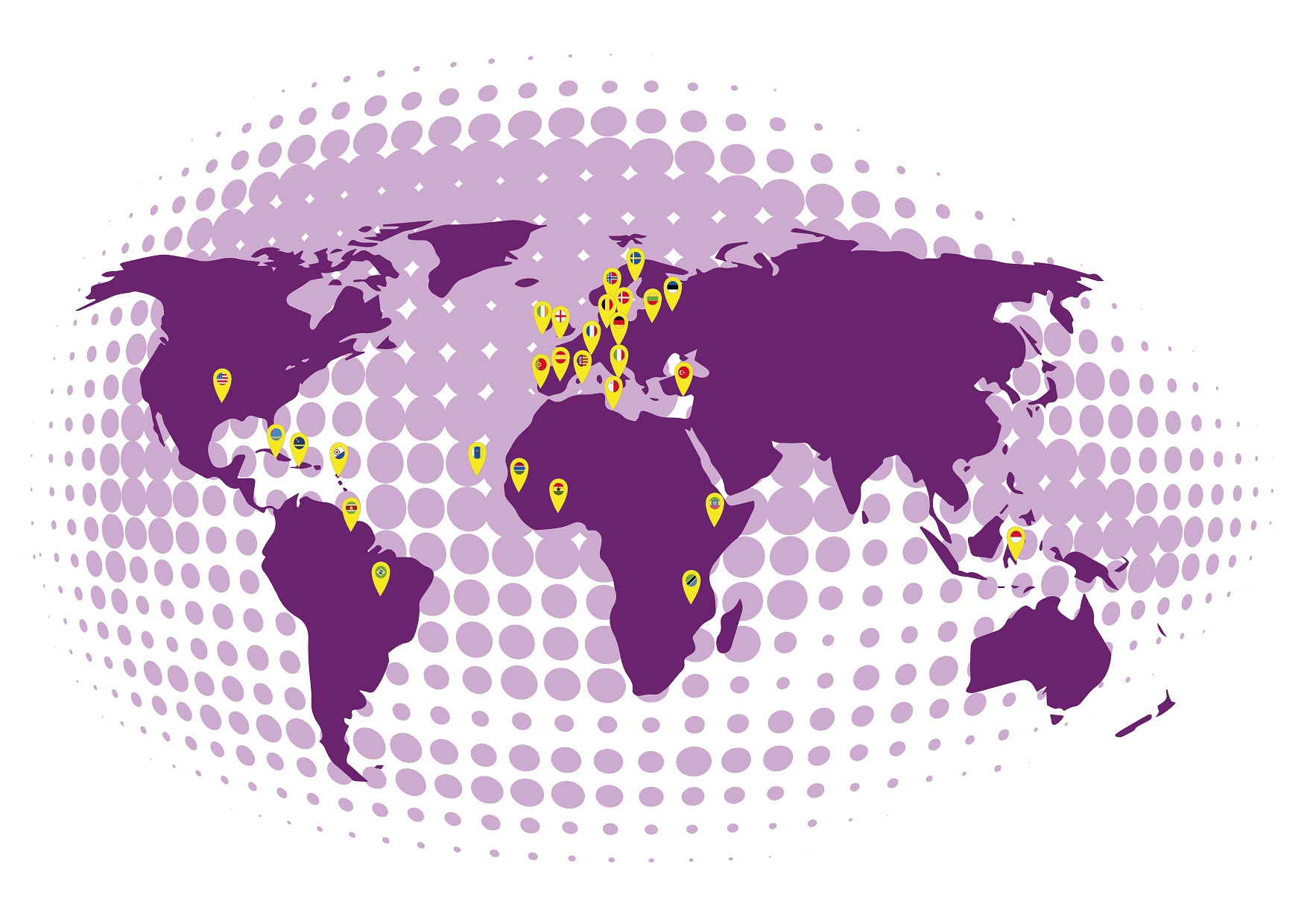 voor studentenInternational officeseptember 2018InleidingEen stage of een project doen in het buitenland? Dat kan! Het Friesland College vindt het belangrijk dat iedere student ‘internationaal competent’ is. Oftewel, dat je leert over andere culturen, normen en waarden. Waar je straks ook gaat werken, in het buitenland, in Zuid-Limburg of ‘gewoon’ hier in Friesland, je zult merken dat een internationale ervaring altijd van pas komt.Die internationale ervaring krijg je door een stage of een project in het buitenland te doen. Bij sommige opleidingen wordt daarover een uitgebreide voorlichting georganiseerd. Andere opleidingen laten het initiatief volledig bij jou. In dit handboek lees je wat je precies kunt verwachten en wat je moet regelen.Hoofdstuk 1	De eerste stap..Wil je graag voor stage of een project naar het buitenland? Maak eerst een afspraak met je coach of stagecoördinator. Hij of zij moet een akkoord geven, omdat het moet passen binnen je opleiding en de taken die jij gaat doen moeten voldoen aan de opleidingseisen (kerntaken en werkprocessen). Denk van tevoren al goed na over waar je naartoe wilt en waarom.In principe gelden de volgende voorwaarden voor een internationale stage:Je bent tenminste 18 jaar bij de start van je stage (uitzonderingen alleen in overleg met je stagebegeleider)Je kunt je voldoende redden in de Engelse taal of de taal van het land waar je naartoe gaat, zodat je met het buitenlandse bedrijf kunt communicerenJe bent zelfstandig en in staat om een aantal weken van huis te zijnJe bent bereid een eigen financiële bijdrage te leverenJe kunt de kerntaken/werkprocessen behalen die je anders in Nederland zou moeten doenOp het stageadres is adequate begeleiding aanwezigTip! Begin op tijd! Over het algemeen is het verstandig om bij voorkeur minstens 6 maanden voordat je op stage gaat te beginnen met de voorbereidingen.Hoofdstuk 2	Hoe vind je een stageplaats in het buitenland?In principe kun je in elk land en bij elk bedrijf stage lopen. Het bedrijf moet dan wel erkend zijn door de SBB (Samenwerkingsorganisatie Beroepsonderwijs Bedrijfsleven). De SBB is verantwoordelijk voor het werven, erkennen en ondersteunen van leerbedrijven voor het mbo en bewaakt de kwaliteit daarvan. Heeft het bedrijf geen SBB-erkenning, dan kun je er niet stage lopen.Bovendien moet het land veilig zijn (geen negatief reisadvies Buitenlandse Zaken).Stage binnen EuropaWeet je naar welk land je wilt? Het Friesland College heeft inmiddels een vrij groot netwerk van internationale bedrijven of contacten waar stage of uitwisseling mogelijk is. Vraag dus eerst naar de mogelijkheden bij je eigen opleiding.Verder kun je via de website van SBB op zoek naar een stagebedrijf: www.stagemarkt.nl. Daarnaast zijn er bemiddelingsbureaus. Elk stagebemiddelingsbureau werkt op zijn eigen manier. Veel bureaus bieden meer dan alleen een stageplaats. Ze helpen je ook bij het vertalen van je sollicitatiebrief en geven voorlichtingsbijeenkomsten. Sommige bureaus zorgen ook voor begeleiding ter plaatse. Ook hebben ze allemaal hun eigen bemiddelingspakketten. De prijzen verschillen daarom sterk van elkaar. Kijk goed welk stagebemiddelingsbureau past bij jouw wensen!Is het bedrijf nog niet SBB-erkend? Jouw opleiding kan het bedrijf dan voordragen voor erkenning: https://www.s-bb.nl/bedrijven/erkenning/erkenning-buitenlandse-leerbedrijvenBuiten EuropaStage lopen kan binnen Europa maar ook in landen buiten Europa. Houd er rekening mee dat het regelen van een stage buiten Europa vaak meer voorbereidingstijd kost (bijvoorbeeld omdat een visum nodig is) en dat de kosten een stuk hoger zijn omdat hiervoor geen Erasmus+-beurs beschikbaar is.Het Friesland College steunt een aantal projecten in ontwikkelingslanden: Stichting Amurang en KindWeesKind in Indonesië en Score in Zuid-Afrika. Lijkt dat je wat? Kijk voor meer informatie op: www.frieslandcollege.nl/internationaalHoofdstuk 3	Stageplan opstellenTijdens je opleiding probeer je een beeld te krijgen van wie je bent en wat je in de toekomst wilt. Stel voor jezelf persoonlijke leerdoelen op voor de stageperiode en geef aan hoe je daaraan wilt werken. Bij het beschrijven van leerdoelen en persoonlijke doelen kun je gebruik maken van onderstaande vragen:Welke specifieke kennis en vaardigheden moet je leren?Wat zijn je kerntaken en leerprocessen?Wat heb je het stage bedrijf te bieden?Hoe presenteer je jezelfHoofdstuk 4	SolliciterenHeb je een leuk stagebedrijf gevonden? Dan ga je solliciteren. Dat doe je door een sollicitatiebrief en een CV te maken. Voor een buitenlandse stage is dat meestal in het Engels. Op internet zijn veel voorbeelden te vinden. Bijvoorbeeld: https://europass.cedefop.europa.eu/documents/curriculum-vitaeMeestal verloopt het sollicitatiegesprek telefonisch of via skype. Dat kun je eventueel navragen bij je opleiding. Je maakt afspraken met het bedrijf over onder andere:Begin- en einddatum van je stageAantal urenWerktijdenHuisvestingWerkzaamheden die je tijdens je stage gaat doenKosten en eventuele stagevergoedingBegeleiding vanuit het bedrijfSoms wordt dit door de stagecoördinator van je opleiding geregeld. Check dit voor de zekerheid.Hoofdstuk 5	Wat moet je regelen?BPV-overeenkomst Voor elke stage heb je een stage- of BPV-overeenkomst nodig. Dat is een bewijs dat je officieel niet op school bent en het is ook een voorwaarde voor de verzekering. Een BPV-overeenkomst kan alleen opgesteld worden als het stage bedrijf SBB-erkend is. Het secretariaat van je opleiding stelt de BPV- overeenkomst op en stuurt deze op naar het bedrijf. Voor een buitenlandse stage kan het voorkomen dat je de BPV- overeenkomst zelf meeneemt. Je moet deze dan door het bedrijf laten tekenen, zelf ondertekenen en meteen weer terugsturen naar de opleiding. Ga je op stage in een ontwikkelingsland? Dan is een apart addendum bij de BPV-overeenkomst nodig. De aansprakelijkheid voor stagiaires ligt normaalgesproken bij het stagebedrijf. Dit is vastgelegd in artikel 7:661BW respectievelijk 7:658 lid 2 BW en dat geldt ook voor het buitenland. Bij stages in ontwikkelingslanden kunnen we er niet van uitgaan dat de bedrijven dit standaard goed hebben geregeld. Omdat we het voor de studenten van het Friesland College wel goed geregeld willen hebben, hebben we met de verzekeraar afgesproken dat we in bepaalde gevallen gebruik kunnen maken van een uitzonderingsclausule. Met deze clausule wordt artikel 5 van de algemene bepalingen van de BPV-overeenkomst vervangen door een artikel waarmee de aansprakelijkheid bij het Friesland College komt te liggen (voor de tijd doorgebracht bij het stagebedrijf). Dit artikel wordt opgenomen in een addendum, dat bij de BPV-overeenkomst wordt gevoegd. Dit addendum kan door jouw stagecoördinator worden aangevraagd bij Marijke Kingsbergen (m.kingsbergen@fcroc.nl). Met onze bedrijfsjuriste wordt vervolgens bekeken of de clausule inderdaad nodig is. Als dat zo is, wordt het addendum opgemaakt met jouw gegevens en ondertekend door de directeur Bedrijfsvoering. Vervolgens wordt het addendum aan jouw BPV-overeenkomst toegevoegd. Voor de zogenaamde BES landen (Bonaire, Sint Eustatius en Saba) en voor Aruba en Curaçao is geen addendum nodig. Mocht het voorkomen dat een stagebedrijf uit één van deze landen toch niet goed verzekerd is, dan kan uiteraard het addendum worden toegepast.Huisvesting Huisvesting regel je in principe zelf of in overleg met je stagebedrijf. Eventueel kun je bij het International office van het Friesland College ook informatie hierover vragen. Op de website www.frieslandcollege.nl/internationaal vind je ook informatie hierover. Studiefinanciering en OV-vergoeding Als je nu nog thuis woont, kun je voor een verblijf langer dan een maand een uitwonenden beurs aanvragen. Dit scheelt je per maand zo’n 180 euro. Het aanvragen van een OV-vergoeding buitenland levert je nog eens 90 euro extra op.Dit regel je via DUO: https://duo.nl/particulier/studiefinanciering-buitenland/tijdelijk-naar-het-buitenland.jspJouw opleiding moet dan ook een formulier invullen. Daarmee verklaart de opleiding dat jij echt voor je studie in het buitenland bent. Dit formulier kun je downloaden op de site van DUO: https://duo.nl/particulier/images/aanvraag-ov-vergoeding-buitenland-en-of-uitwonendenbeurs.pdf. De school vult het formulier in, waarna je het op de site van DUO moet uploaden bij je aanvraag.Belangrijk! Vraag je een OV-vergoeding buitenland aan, dan heb je geen recht op een studentenreisproduct. Zet je reisproduct in Nederland stop uiterlijk de 5e werkdag van de maand waarin je OV-vergoeding ingaat. Doe je dit niet op tijd, dan kost dat je 97 euro boete per halve maand!Controleer na 5 werkdagen op www.mijnduo.nl of het stopzetten is gelukt. Is het stopzetten niet gelukt? Zet je studentenreisproduct alsnog stop bij een ophaalautomaat.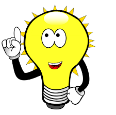 Loop je stage binnen Europa? Dan kom je wellicht ook in aanmerking voor een Erasmus+-beurs. Je leest hier meer over in hoofdstuk 9.VerzekeringenZiektekostenverzekeringIn Nederland heeft iedereen een basiszorgverzekering. Als je naar het buitenland gaat (zowel voor vakantie als voor stage) moet je bij jouw zorgverzekeraar checken welk verzekeringsbewijs (EHIC of schadeformulier E111)  je nodig hebt.Voor een buitenlandse stage moet je een ziektekostenverzekering met buitenlanddekking hebben.     Wat is een zorgpas met EHIC? De zorgpas is gekoppeld met de EHIC (European Health Insurance Card). Deze is persoonsgebonden, gratis en geldig in alle landen binnen de EU. Met de EHIC krijg je bij tijdelijk verblijf in het buitenland medische zorg als dit nodig is. Je moet dan wel in Nederland een basisverzekering hebben. Bovendien heb je er met de pas recht op dat de kosten voor medische zorg betaald worden volgens de wetgeving van het land waar je de zorg krijgt.Controleer van tevoren goed waartegen je precies verzekerd bent en tot welk bedrag. Je kunt ook gebruik maken van de AON verzekering voor studenten. Kijk hiervoor op de website: www.aonstudentinsurance.com     TIP: maak een foto van je polis en je zorgpas (vóór- en achterkant). Dan heb je altijd de gegevens bij de hand of neem een kopie van de polis en voorwaarden mee op reis en laat het origineel thuis.Ongevallen- en reisverzekeringHet Friesland College heeft een ongevallen- en reisverzekering afgesloten. Bij lichamelijk letsel moet altijd eerst de eigen ziektekostenverzekering worden aangesproken. Daarna wordt de verzekering van het Friesland College ingeschakeld. Wanneer sprake is van mogelijk blijvend letsel of in het ergste geval bij overlijden, schakelt het Friesland College de ongevallenverzekering ook in. De reisverzekering biedt in sommige gevallen ook dekking voor bepaalde kosten die voortvloeien uit letsel. AansprakelijkheidsverzekeringHet stagebedrijf is altijd de partij waar de aansprakelijkheid en verantwoordelijkheid voor een stagiair ligt tijdens de uitvoer van de werkzaamheden. Dit geldt zowel voor stage binnen als buiten Europa. Alleen in uitzonderingsgevallen kan het voorkomen dat het FC een gedeelde aansprakelijkheid aanvaardt. Dit kan bijvoorbeeld het geval zijn bij stages in Derde Wereldlanden. Wanneer dit het geval is, is dit expliciet in de BPV-overeenkomst opgenomen (via een addendum). Belangrijk! Sluit een persoonlijke WA-verzekering af voor de tijd die je buiten je stage-uren doorbrengt.Reis- en bagageverzekeringDe reisverzekering van het Friesland College biedt dekking voor de duur van 180 dagen. De dekking geldt wereldwijd. Je hoeft voor die periode dus geen aparte reis- en bagageverzekering af te sluiten.Belangrijk! Zorg dat je coach of je stagecoördinator aan onze verzekeringsdeskundige, mevrouw Kingsbergen, doorgeeft dat jij een periode in het buitenland bent! Dat kan per mail: m.kingsbergen@fcroc.nlPaspoort en visumVoor de meeste Europese landen is een geldige identiteitskaart voldoende. In alle andere gevallen heb je een paspoort nodig. Denk eraan dat je identiteitskaart of paspoort gedurende je hele verblijf geldig moet zijn!Of je een visum nodig hebt, verschilt per land. Dat kost altijd tijd en geld! Soms moet je dit vooraf regelen bij de ambassade of het consulaat in Nederland, soms krijg je deze ter plaatse bij aankomst op het vliegveld. Een andere mogelijkheid is om een visumbureau in te schakelen. Hier zijn altijd kosten aan verbonden die je in principe zelf moet betalen.Er zijn verschillende websites waar je informatie kunt vinden over visa:   www.ambassade.startpagina.nlhttp://cibtvisas.nl (visuminformatie en behandeling van visumaanvragen)Houd er rekening mee dat voor een aantal landen geldt dat je paspoort nog minimaal 6 maanden geldig moet zijn bij terugkomst in Nederland.   Veiligheids- en gezondheidsrisico’s en vaccinatiesIn het buitenland gelden soms andere gezondheidsrisico’s dan in Nederland. Stel je voor je vertrek goed op de hoogte van de specifieke risico’s van het land van bestemming en het werk dat je daar gaat doen. Heb je vaccinaties nodig? Specifieke medicatie? Je blijft in alle gevallen zelf verantwoordelijk voor je eigen gezondheid. Het Ministerie van Buitenlandse Zaken geeft actuele reisadviezen per land. Kijk op https://www.nederlandwereldwijd.nl/reizen/reisadviezen.Hierbij kun je denken aan bijvoorbeeld zware criminaliteit (zoals gewapende overvallen en ontvoeringen), natuurgeweld en oorlogshandelingen. Voor het Friesland College zijn deze adviezen bindend: geldt voor een land een negatief reisadvies, dan kun je daar niet naartoe voor een internationale stage. Alle verzekeringsmaatschappijen hanteren namelijk de regel, dat bezoek aan een land waarvoor een negatief reisadvies geldt, nooit verzekerd kan worden.   Het Friesland College volgt de adviezen van het ministerie. Verblijf je in een land waarvoor een negatief reisadvies afgegeven wordt tijdens je verblijf daar, meld je dan direct bij de Nederlandse ambassade of het Nederlandse consulaat met het oog op een vervroegde terugkeer naar Nederland.  Wanneer je twijfelt over de veiligheid van het land waar je naartoe wilt reizen kun je hierover ook met je vragen terecht bij je stagecoördinator.24/7 BZ ReisappMet de 24/7 BZ Reisapp ontvang je ook in het buitenland actuele reisadviezenHet 24/7 BZ contactcenter is altijd en overal bereikbaar via telefoonnummer 0031 24 7247247. Je kunt hier vragen stellen over bijvoorbeeld paspoorten en reisadviezen. Maar ook in geval van nood kun je dit nummer bellen. Bijvoorbeeld als je in een buitenlands ziekenhuis terechtkomt of je paspoort verliest.     Als je medicijnen gebruikt, neem dan de bijsluiter mee. Er kan namelijk om gevraagd worden bij een controle op het vliegveld.Informatie over eventuele vaccinaties die nodig zijn vind je hier https://www.lcr.nl/Landen of hier https://www.ggdreisvaccinaties.nl/heb-ik-een-vaccinatie-nodigReis boekenEen trein of vliegtuig naar een verre bestemming moet je vaak al vroeg boeken. Soms is dat ook voordeliger. Des te meer reden om op tijd met het regelen van je stage te beginnen!Voor bepaalde gebieden gelden speciale regels. Zo zul je bijvoorbeeld voor een reis naar het Caribisch gebied altijd een retourticket moeten boeken!Hoofdstuk 6	Contact met school tijdens je verblijf in het buitenlandTijdens je stageperiode houd je contact met je stagedocent of coach via mail, skype, blog of andere middelen over de voortgang van je stage. Tijdens projecten is doorgaans een docent (of zijn meerdere docenten) bij de groep studenten in het buitenland aanwezig.Voordat je op stage gaat maak je met je coach/stagedocent afspraken over de begeleiding, de communicatie en het contact.Hoofdstuk 7	Einde van je verblijf in het buitenlandTegen het einde van de stage moet je beoordelingsformulieren laten invullen en ondertekenen. Soms zul je ook bewijsstukken moeten overleggen. Als je Erasmus+ subsidie hebt ontvangen, dan moet je daarvoor in ieder geval bewijsstukken (per mail) inleveren bij het International office (zie verder hoofdstuk 9).Hoofdstuk 8	Calamiteit tijdens je verblijf in het buitenlandJe wilt er liever niet bij stilstaan, maar er kunnen zaken mis lopen. Denk daarbij aan ernstige ziekte, betrokkenheid bij een ongeval, arrestatie, seksuele intimidatie, diefstal van belangrijke papieren, overlijden van een familielid thuis, …….. Daarom is het belangrijk dat je het gegevens-/calamiteitenformulier zo compleet mogelijk invult (zie hoofdstuk 9).Zorg dat de contactpersonen thuis en op school over de meest recente informatie beschikken.Als algemene stelregel geldt: neem bij calamiteiten altijd contact op met je stagebegeleider van het stagebedrijf, met je coach op school en natuurlijk met thuis. Schakel bij schade zo snel mogelijk de verzekeringsmaatschappij in. Vaak geldt een bepaalde termijn waarbinnen je een claim moet indienen. Een ongeval moet je altijd melden bij het Friesland College. Neem hiervoor contact op met mevrouw M. Kingsbergen, tel. nr. 088 060 2380. Doe bij diefstal zo snel mogelijk aangifte bij de politie en neem ook contact met mevrouw M. Kingsbergen. Kun je je stagebegeleider van school of mevrouw Kingsbergen niet bereiken, neem dan contact op met het International Office, mevrouw S. Schroten, tel. nr. 06-33718071.Hoofdstuk 9	Erasmus+-beurs		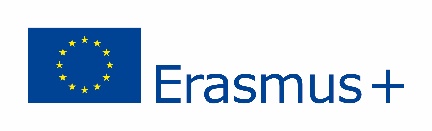 Wat is een Erasmus+-beurs?Het Friesland College heeft een Europese subsidie gekregen om buitenlandse stages en projecten te  stimuleren. Studenten die een stage of project doen van minimaal twee weken kunnen in aanmerking komen voor een tegemoetkoming in de reis- en verblijfskosten. Een Erasmus+ subsidie kan alleen aangevraagd worden voor de volgende landen (en de daarbij behorende overzeese gebiedsdelen en territoria): alle 28 EU-lidstaten evenals IJsland, Liechtenstein, Noorwegen, Turkije en de voormalige Joegoslavische Republiek Macedonië.  Aruba, Bonaire, Curaçao, Saba, St. Maarten, St. Eustatius behoren tot het Nederlandse grondgebied, maar vallen niet onder de subsidiemogelijkheden voor Erasmus+.  Of je in aanmerking komt voor Erasmus+-subsidie hangt verder af van een aantal zaken, bijvoorbeeld:Of je een stagevergoeding krijgtOf je interne huisvesting krijgt of dat je je eigen huisvesting moet regelenOf je maaltijden van je stagebedrijf krijgt of dat je je eigen maaltijden moet regelenOf je een uitwonenden beurs krijgtVoor het toekennen van een Erasmus+-beurs gebruiken wij een verdeelsleutel. Met de criteria in die verdeelsleutel bepalen wij of we je een beurs kunnen toekennen en hoe hoog het bedrag is. Kom je in aanmerking voor de Erasmus+-beurs, dan ontvang je voordat je naar het buitenland gaat 80% van het bedrag en na terugkomst (mits je aan alle voorwaarden hebt voldaan), de overige 20%.De verdeelsleutel is gepubliceerd op de website van het International office: www.frieslandcollege/internationaalN.B. Subsidie kan nooit achteraf aangevraagd worden.Wil je een Erasmus+-beurs aanvragen? Zo doe je dat:Let op! Voldoe je niet aan de voorwaarden voor de beurs, omdat je niet uiterlijk 4 weken na terugkomst de verplichte bewijsstukken bij het International office hebt ingeleverd, beide taaltesten hebt gedaan en het Participant’s report hebt ingevuld, dan moet je de beurs terugbetalen!In dat geval ontvang je een factuur van het Friesland College. De overeenkomst die je voor vertrek hebt getekend, geldt in dat geval als machtiging.Tot slot..Jij bent in het buitenland het visitekaartje van Nederland en van het Friesland College. Zorg dus dat je een goede indruk achterlaat, zodat ook in de toekomst studenten worden uitgenodigd om bij jouw stagebedrijf aan de slag te gaan.  Je gaat naar een ander land met een andere cultuur en andere gewoontes. Stel je daar voor open en pas je aan de lokale cultuur en gewoontes aan. Misschien zijn er ook andere Nederlanders, maar het is juist het leukst, wanneer je echt de plaatselijke bevolking beter leert kennen. Houd je een blog of vlog bij? Denk dan goed na over wat je deelt over het bedrijf waar je stage loopt, je praktijkopleider, medestudenten etc. Oftewel, zorg ervoor dat je geen negatieve informatie de wereld in stuurt. Alles wat je immers op internet zet, blijft er op staan!En….. veel plezier!Bijlage 1	Handige linksHier vind je een aantal websites die handig kunnen zijn bij de voorbereiding van je internationale stage: De Nederlandse organisatie voor internationale samenwerking in het onderwijs:  https://www.nuffic.nlHier vind je ook de WilWegWijzer van Nuffic voor het MBO: https://www.wilweg.nl/middelbaar-beroepsonderwijs Informatie over SBB-erkende stagebedrijven in het buitenland: www.stagemarkt.nlVisuminformatie en behandeling van visumaanvragen:  http://cibtvisas.nlAanvragen van een uitwonenden beurs en een OV-vergoeding: https://duo.nl/particulier/studiefinanciering-buitenland/index.jspHet Landelijk Coördinatie Centrum (LCR) geeft de landelijke richtlijnen uit voor vaccinaties en anti-malariamaatregelen:  http://www.lcr.nlChecklist stage in het buitenlandChecklist stage in het buitenlandChecklist stage in het buitenlandActie voorafCheck1.Wil je een internationale stage doen? Bespreek dit ruim van tevoren met je coach/stagebegeleider2.Stageplaats zoeken (SBB-erkend! Zo niet, dan mag je daar geen stage lopen), solliciteren en afspraken maken + vastleggen in BPV-overeenkomst3.Geldig paspoort of geldige identiteitskaart (moet gedurende het hele verblijf geldig zijn!)4.Checken wat je verwachte uitgaven en inkomsten zijn5.Huisvesting regelen6.Verzekeringen checken en aanmelden bij verzekering buitenland van het Friesland College (via je stagebegeleider)7.Uitwonenden beurs en OV-vergoeding aanvragen8.Indien nodig visum regelen9.Checken of inentingen nodig zijn10.Ticket boeken11.Evt. Erasmus+-beurs aanvragen12. Laat een gegevens-/calamiteitenformulier achter voor de thuisblijvers zodat zij jou in nood altijd kunnen bereiken13.Neem een lijst van belangrijke telefoonnummers mee (bv. om je pinpas te blokkeren bij diefstal of vermissing, telefoon provider)14.Neem kopieën mee van paspoort, verzekeringen en vraag een Europese verzekeringspas aan15.Studentenreisproduct stopzetten bij oplaadautomaatActie na terugkomst16.Studentenreisproduct weer activeren bij oplaadautomaat17.Heb je een aparte studentenverzekering afgesloten, bv via AON, dan binnen 1 maand weer omzetten naar je eigen verzekering. ActieCheck1.Vul het gegevens-/calamiteitenformulier in: zorg dat je dit formulier zo compleet mogelijk invult. Vergeet het polisnummer van je ziektekostenverzekering niet (het gegevensformulier vind je hier: www.frieslandcollege.nl/internationaalLaat je stagebegeleider van school tekenen voor akkoord.2.Vul het begrotingsformulier in. Als extra inkomsten kun je een uitwonenden beurs en OV-vergoeding aanvragen. Krijg je een stagevergoeding, vul die dan ook in (het begrotingsformulier vind je hier: www.frieslandcollege.nl/internationaal.3.Mail beide formulieren naar het International office: s.j.schroten@fcroc.nl4.Kom je in aanmerking voor een Erasmus+-beurs? Dan ontvang je 2 contracten ter ondertekening. In die contracten staat vermeld wat je moet doen om de Erasmus+-beurs te krijgen én te mogen behouden. Onderteken beide contracten en mail ze terug.5.Je ontvangt per mail een link naar een digitale taaltest (Online Linguistic Support, oftewel OLS) als je langer dan 19 dagen in het buitenland bent. Zorg dat je deze taaltest maakt voordat je weggaat. Met deze taaltest meet Erasmus+ het effect van een internationale stage op de taalvaardigheid. Voor een verblijf in België is een taaltest niet nodig. Wil je een ook een (online) cursus doen, dan kun je dit aanvragen bij het International office. Dit kan nadat je de eerste test hebt gemaakt.6.Je ontvangt het eerste deel van je beurs (80%) op je rekening.7.Je laat de Learning agreement met Quality Commitment Agreement ondertekenen door je stagebedrijf en tekent dit ook zelf. Je mailt deze voordat je weggaat naar het International office. In dit document zijn de afspraken met het bedrijf en de kerntaken/werkprocessen die jij zult uitvoeren, en de vereiste beroepshouding vastgelegd. 8.Uiterlijk 4 weken na terugkomst mail je de volgende documenten naar het International office:•	Ondertekende BPV-overeenkomst•	Boarding pass van de heen- en terugreisStage-impressie; kort verslag met daarin: Wat heb je geleerd (voor je beroep en persoonlijk)? Wat vind je het belangrijkste wat je geleerd hebt?Wat heeft het bedrijf van jou geleerd?Welk moment/welke ervaring heeft de meeste indruk op jou gemaakt?Hoe heb jij jouw ervaringen met mededocenten of medestudenten gedeeld?•	Europass (ondertekend door jou en het stagebedrijf); deze ontvang je tijdig              per mail van het International office•	Na terugkomst maak je een tweede taaltest (OLS). De link hiervoor ontvang             je 2 weken voor het eind van je buitenlandverblijf in je FC-mail. De tweede             test moet je binnen 30 dagen doen, anders vervalt de link. •	Je vult het Participant’s report in (soort online enquête). Je krijgt hiervoor              op de laatste dag van je buitenlandverblijf een link in je FC-mail.9.Heb je aan alle voorwaarden voldaan? Dan ontvang je de resterende 20% van je beurs. 10.Vergeet niet je uitwonenden beurs weer om te zetten en je OV-vergoeding stop te zetten!